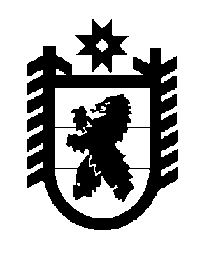 Российская Федерация Республика Карелия    ПРАВИТЕЛЬСТВО РЕСПУБЛИКИ КАРЕЛИЯПОСТАНОВЛЕНИЕот  5 декабря 2011 года № 336-Пг. ПетрозаводскО внесении изменений в постановление Правительства Республики Карелия от 5 февраля 2008 года № 23-ППравительство Республики Карелия п о с т а н о в л я е т:Внести в раздел LII Методик распределения субсидий местным бюджетам из бюджета Республики Карелия между муниципальными образованиями, утвержденных постановлением Правительства Республики Карелия от 5 февраля 2008 года № 23-П "Об утверждении Условий предоставления и расходования субсидий местным бюджетам из бюджета Республики Карелия, Критериев отбора муниципальных образований для предоставления субсидий местным бюджетам из бюджета Республики Карелия и Методик распределения субсидий местным бюджетам из бюджета Республики Карелия между муниципальными образованиями" (Собрание законодательства Республики Карелия, 2008, № 2, ст.161, 179; № 5, ст.631; № 7, ст.936; № 8, ст.1009, 1015, 1016, 1017; № 9, ст.1088, 1093, 1102; № 10, ст.1216; № 11, ст.1371, 1387; 2009, № 1, ст.53; № 2, ст.151, 157; № 4, ст.371; № 6, ст.657, 667, 672; № 7, ст.802; № 8, ст.904; № 12, ст.1489; 2010, № 2, ст.141; № 3, ст.249; № 4, ст.378; № 6, ст.701; № 8, ст.1001; № 9, ст.1134; 2011, № 3, ст.321, 333; № 4, ст.497, 519; № 5, ст.687; № 7, ст.1068; № 8, ст.1239; Карелия, 2011, 20 октября, 22 ноября), следующие изменения:1) пункт 2 изложить в следующей редакции:"2. Объем субсидии бюджету соответствующего (i) муниципального образования рассчитывается по формуле:Свырi  = V1i  + V2i  + V3i  + V4i  , где:Свырi  –  объем субсидии бюджету соответствующего (i)  муници-пального  образования;V1i –  объем средств на стимулирование соответствующего (i)      муниципального образования;V2i –  объем средств на обеспечение сбалансированности бюджета     соответствующего (i) муниципального образования;V3i –  объем средств на исполнение бюджетных обязательств по               бюджету соответствующего (i) муниципального образования;V4i –  объем средств на исполнение расходных обязательств по оплате труда с начислениями за декабрь 2011 года и по оплате услуг теплоснабжения с учетом роста тарифов для организаций коммунального комплекса, использующих для выработки тепловой энергии имущество, переданное в государственную собственность, по бюджету соответствующего (i) муниципального образования.";2) абзац 2 пункта 4 изложить в следующей редакции:"V2i = (Qпрi + (Рхi - (Дхi + Qпрi)) / SUM (Рхi - (Дхi + Qпрi))) хх ((Свыр - SUM V1i - SUM V4i) / 2 - SUM Qпрi)";3) абзац 2 пункта 5 изложить в следующей редакции:"V3i = (K1i + K2i) / SUM (K1i + K2i) х Kсофi / Kсофср х х ((Свыр - SUM V1i - SUM V4i) / 2 - SUM V1i)";4) дополнить пунктом 6 следующего содержания:"6. Объем средств на исполнение расходных обязательств по  оплате труда с начислениями за декабрь 2011 года и по оплате услуг теплоснабжения с учетом роста тарифов для организаций коммунального комплекса, использующих для выработки тепловой энергии имущество, переданное в государственную собственность, по бюджету соответствующего (i) муниципального образования (V4i) распределяется по формуле:V4i = (Рхдек i – 0,6 х Дхдек i)  + Рхтепл i , где:Рхдек i  –   оценка объема расходных обязательств по обеспечению выплаты заработной платы за декабрь 2011 года с начислениями работникам муниципальных учреждений в полном объеме по бюджету соответствующего (i) муниципального образования;Дхдек i – оценка доходного потенциала за декабрь 2011 года по бюджету соответствующего (i) муниципального образования;Рхтепл i  – оценка объема расходных обязательств по оплате услуг теплоснабжения с учетом роста тарифов для организаций коммунального комплекса, использующих для выработки тепловой энергии имущество, переданное в государственную собственность, по бюджету соответствующего (i) муниципального образования.".          ГлаваРеспублики Карелия                                                                     А.В. Нелидов